         К А Р А Р                                                                                    РЕШЕНИЕ   21 ноябрь  2017 й.                             № 217                             21 ноября 2017 г.  Об утверждении проекта бюджета сельского поселения Метевбашевский сельсовет муниципального района Белебеевский район Республики Башкортостан на 2018 год и на плановый период 2019 и 2020 годовСовет сельского поселения Метевбашевский сельсовет муниципального района Белебеевский район Республики Башкортостан решил:1.Утвердить проект бюджета сельского поселения Метевбашевский сельсовет муниципального района Белебеевский район Республики Башкортостан на 2018 год и на плановый период 2019 и 2020 годов (приложение).Глава сельского поселения                                               М.М.Зайруллин БАШҚОРТОСТАН РЕСПУБЛИКАҺЫБӘЛӘБӘЙ РАЙОНЫ МУНИЦИПАЛЬ РАЙОНЫНЫҢ  МӘТӘУБАШ  АУЫЛ СОВЕТЫАУЫЛ БИЛӘМӘҺЕ СОВЕТЫ452035, Мәтәүбаш  ауылы,Мәктәп урамы, 62 аТел. 2-61-45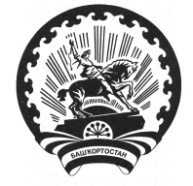 СОВЕТ СЕЛЬСКОГО ПОСЕЛЕНИЯМЕТЕВБАШЕВСКИЙ СЕЛЬСОВЕТМУНИЦИПАЛЬНОГО РАЙОНА БЕЛЕБЕЕВСКИЙРАЙОН РЕСПУБЛИКИ БАШКОРТОСТАН452035, с. Метевбаш, ул. Школьная  62 аТел. 2-61-45Приложение 1к решению Совета сельского поселения Метевбашевский сельсовет  муниципального района Белебеевский район Республики Башкортостан от ___ декабря 2017 года № ____«О бюджете сельского поселения Метевбашевский сельсовет муниципального района Белебеевский район Республики Башкортостан на 2018 год и плановый период 2019 и 2020 годов»Проект бюджета на   2017 год и плановый период 2018 и 2019 годовПроект бюджета на   2017 год и плановый период 2018 и 2019 годовПроект бюджета на   2017 год и плановый период 2018 и 2019 годовПроект бюджета на   2017 год и плановый период 2018 и 2019 годовПроект бюджета на   2017 год и плановый период 2018 и 2019 годовпоселение Метевбашевский сельсоветтыс. руб.тыс. руб.тыс. руб.ДОХОДЫпроект на 2018 годпроект на 2019 годпроект на 2020 годНДФЛ101020000121,522,323,2Сельхоз налог10503000013,03,13,2Налог на имущество физических лиц106010000026,026,527,0Земельный налог1060600000427,4427,4427,4Госпошлина10800000002,02,02,0Задолженности и перерасчеты1090000000Аренда земли1110501000Аренда имущества1110503000Часть прибыли МУП 1110701510Доходы от эксплуатации дорог 1110903510Прочее использ. имущества, в т.ч.плата за социальный найм жилья1110904510Платные услуги (нотариальный тариф) 11301995100,50,50,5Доходы,поступ. в порядке возмещ. расходов в связи с эксплуатацией имущ. поселений1130206510Прочие доходы от компенсации затрат поселения 1130299510Реализация имущества1140200000Реализация  земли 1140600000Штрафы1160000000Прочие неналоговые доходы1170505010Всего собственных доходов480,4481,8483,3Безвозмездные перечисления 140120120Дотация1833,01713,61712,1РБ500,0500,0500,0субсидии презид.воинский учет71,872,675,5ИТОГО ДОХОДОВ3026,128882890,8Дефицит0,00,00,0РАСХОДЫОбщегосударственные вопросы01001547,31482,91 482,9Содержание органов местного самоуправления0102, 0103,    01041546,31 481,91 481,9в т.ч. зарплата +начисления 990990990коммунальные услуги130,8130,8130,8земельный налог 0,20,20,2налог на имущество организаций9,49,49,4Резервный фонд01111,01,01,0Национальная оборона020371,872,675,5Национальная безопасность и правоохранительная деятельность0300171,8168,0168,0Обеспечение пожарной безопасности0310171,8168,0168,0Национальная экономика0400140,0120,0120,0Дорожное хозяйство0409140,0120,0120,0средства РБ0409Жилищно-коммунальное хозяйство0500966,2986,6928,7капитальный ремонт жилого фонда0501коммунальное хозяйство 050266,0176,0176,0благоустройство0503400,2310,6252,7зарплата тракториста 0,5 и электромонтера 0,577,977,977,9средства РБ0503500,0500,0500,0Межбюджетные трансферты1000129,00,00,0Условно утвержденные расходы57,9115,8Всего расходов3026,12 888,02890,9